Приложение 1
к MP 2.4.0180-20АНКЕТА ШКОЛЬНИКА(заполняется вместе с родителями)Пожалуйста, выберите варианты ответов. Если требуется развёрнутый ответ или дополнительные пояснения, впишите в специальную строку.1. УДОВЛЕТВОРЯЕТ ЛИ ВАС СИСТЕМА ОРГАНИЗАЦИИ ПИТАНИЯ В ШКОЛЕ? ДА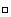  НЕТ ЗАТРУДНЯЮСЬ ОТВЕТИТЬ2. УДОВЛЕТВОРЯЕТ ЛИ ВАС САНИТАРНОЕ СОСТОЯНИЕ ШКОЛЬНОЙ СТОЛОВОЙ? ДА НЕТ ЗАТРУДНЯЮСЬ ОТВЕТИТЬ3. ПИТАЕТЕСЬ ЛИ ВЫ В ШКОЛЬНОЙ СТОЛОВОЙ? ДА НЕТ3.1. ЕСЛИ НЕТ, ТО ПО КАКОЙ ПРИЧИНЕ? НЕ НРАВИТСЯ НЕ УСПЕВАЕТЕ ПИТАЕТЕСЬ ДОМА4. В ШКОЛЕ ВЫ ПОЛУЧАЕТЕ: ГОРЯЧИЙ ЗАВТРАК ГОРЯЧИЙ ОБЕД (С ПЕРВЫМ БЛЮДОМ) 2-РАЗОВОЕ ГОРЯЧЕЕ ПИТАНИЕ (ЗАВТРАК + ОБЕД)5. НАЕДАЕТЕСЬ ЛИ ВЫ В ШКОЛЕ? ДА ИНОГДА НЕТ6. ХВАТАЕТ ЛИ ПРОДОЛЖИТЕЛЬНОСТИ ПЕРЕМЕНЫ ДЛЯ ТОГО, ЧТОБЫ ПОЕСТЬ В ШКОЛЕ? ДА НЕТ7. НРАВИТСЯ ПИТАНИЕ В ШКОЛЬНОЙ СТОЛОВОЙ? ДА НЕТ НЕ ВСЕГДА7.1. ЕСЛИ НЕ НРАВИТСЯ, ТО ПОЧЕМУ? НЕВКУСНО ГОТОВЯТ ОДНООБРАЗНОЕ ПИТАНИЕ ГОТОВЯТ НЕЛЮБИМУЮ ПИЩУ ОСТЫВШАЯ ЕДА МАЛЕНЬКИЕ ПОРЦИИ ИНОЕ _______________________________________________8. ПОСЕЩАЕТЕ ЛИ ГРУППУ ПРОДЛЁННОГО ДНЯ? ДА НЕТ8.1. ЕСЛИ ДА, ТО ПОЛУЧАЕТЕ ЛИ ПОЛДНИК В ШКОЛЕ ИЛИ ПРИНОСИТ# ИЗ ДОМА? ПОЛУЧАЕТ ПОЛДНИК В ШКОЛЕ ПРИНОСИТ ИЗ ДОМА9. УСТРАИВАЕТ МЕНЮ ШКОЛЬНОЙ СТОЛОВОЙ? ДА НЕТ ИНОГДА10. СЧИТАЕТЕ ЛИ ПИТАНИЕ В ШКОЛЕ ЗДОРОВЫМ И ПОЛНОЦЕННЫМ? ДА НЕТ11. ВАШИ ПРЕДЛОЖЕНИЯ ПО ИЗМЕНЕНИЮ МЕНЮ:______________________________________________________12. ВАШИ ПРЕДЛОЖЕНИЯ ПО УЛУЧШЕНИЮ ПИТАНИЯ В ШКОЛЕ______________________________________________________